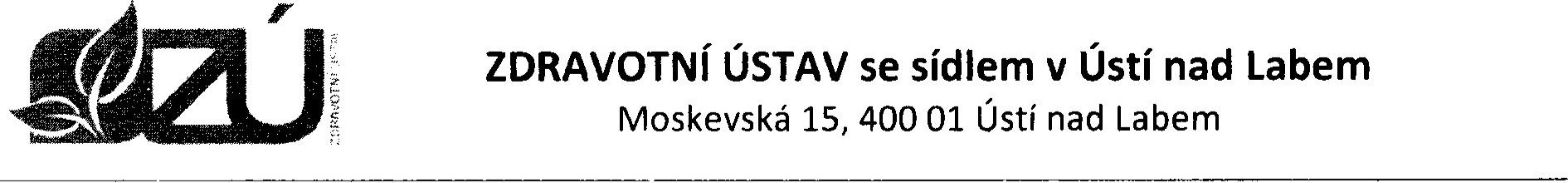 	S M LOUVA O POSKYTOVÁNÍ LABORATORN ÍCH SLUŽE B č	/Ovž /TO/ hĺl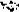 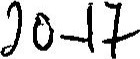 Smluvní stranyObjednatel:Firma: MEBYS Trutnov s.r.o.Sídlo: Horská 5Zastoupen: Ing. Petrem Gaislerem, jednatelemIC: 60915013DIČ: CZ60915013Bankovní spojení: KB Trutnov, č.ú. 107-3854570297/0100 aZhotovitel:Zdravotní ústav se sídlem v ústí nad LabemPříspěvková organizace zřízená podle S 86 odst. 1 , zákona č. 258/2000 Sb. ve znění pozdějších předpisů.Sídlo: Moskevská 1531/15, 400 01 Ústí nad LabemZastoupen: Ing. Pavlem Bernáthem, ředitelemIC: 71009361DIC, CZ71009361Bankovní spojení: ČNB Ústí nad Labem, č. ú. 10006-41936411/0710se dohodly na uzavření této smlouvy ve smyslu S 2652 a násl. zákona č. 89/2012 Sb. Občanský zákoník ve znění pozdějších předpisů.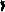 Předmět smlouvy1 Předmětem smlouvy je nestranné kvantitativní ověření hodnoty dohodnutých mikrobiologických a chemických parametrů vzorků odebraných z krytého bazénu v Trutnově.Zhotovitel se zavazuje na základě této smlouvy provést pro objednatele odběr vzorků vody a provedení mikrobiologických, chemických a fyzikálních rozborů z těchto odběrových míst v rozsahu dle platné legislativy:Velký bazén: 1x měsíčně komplexní rozbor a 1x měsíčně provozní rozborMalý bazén: 2x měsíčně komplexní rozborOchlazovací bazén v sauně ženy: 1x měsíčně bakteriologický rozbor Ochlazovací bazén v sauně muži: 1x měsíčně bakteriologický rozborVířivka: 2x měsíčně komplexní rozborRozsah rozboru je dán Vyhláškou 238/2011 Sb. o stanovení hygienických požadavků na koupaliště a hygienické limity písku v pískovištích venkovních hracích ploch v platnémznění. Mimo vzorkování vlastních koupacích míst se do něj zahrnují i vzorky odebrané z technologie po úpravě a vzorky napájecí vody.Výsledky laboratorní činnosti na základě této smlouvy zpracuje zhotovitel s odbornou péčí v písemné podobě ve formě protokolu v požadovaném rozsahu a kvalitě odpovídající systému managementu kvality dle ČSN EN ISO/IEC 17025.Objednatel se zavazuje poskytnout zhotoviteli pro plnění smlouvy potřebnou součinnost (např. umožnit zaměstnancům zhotovitele vstup do objektů a na pozemky objednatele souvisejících s plněním smlouvy, přístup k odběrnímu místu za účelem odběru vzorků, přístup k místu měření, informace apod.).Zhotovitel při plnění této smlouvy nepřihlédne k podkladům poskytnutým objednatelem, které by ovlivnily nestrannost nebo nesprávnost výsledků laboratorní činnosti.Objednatel souhlasí s tím, že předmět plnění nebo jeho část může být v případě potřeby zajištěn akreditovaným subdodavatelem vedeným v seznamu subdodavatelů zkušební laboratoře. Za takto provedené práce odpovídá zhotovitel objednateli tak, jako by je prováděl sám.Doba plnění a předání výsledků1 . Tato smlouva se uzavírá na dobu neurčitou.Zhotovitel se zavazuje na základě této smlouvy provést předmět smlouvy v•termínu dle dohody s objednatelem a počtem vzorků podle článku Il. bod 2.Podmínkou dodržení termínu uvedeného v článku Ill. bod 2 je poskytnutí součinnosti objednatele podle článku Il. bod 4.Zhotovitel předá objednateli protokoly poštou do 30 dnů od odběru vzorků.Zhotovitel se zavazuje neposkytovat jakékoliv' informace, které získal v souvislosti s výkonem sjednané činnosti, třetí osobě bez souhlasu objednatele.Odměna1 . Zhotoviteli vzniká po provedení předmětu podle této smlouvy nárok na odměnu sjednanou podle zákona 526/1990 Sb., zákon o cenách ve znění pozdějších předpisů.Při fakturaci se vychází z platného ceníku služeb poskytovaných Poskytovatelem služeb.Ceny mohou být měněny pouze po vzájemné dohodě.. K cenám za odběr a vyšetření vzorků se připočítávají ceny za dopravné.Podkladem pro dohodu o odměně je kalkulace, jejíž výše je uvedená v příloze č. 1 této smlouvy.Smluvní strany připouští meziroční změnu cen vlivem inflačního pohybu ve výši do 5%. Při vyšší hodnotě je nutná nová dohoda či změna stávající dohody formou dodatku.K cenám provedených služeb a výkonů je připočtena hodnota DPH platná v době provedení.Zhotovitel má právo, vedle odměny, vyúčtovat i náklady účelně vynaložené v souvislosti s plněním podle této smlouvy, pokud nejsou obsaženy v kalkulaci podle článku IV. bod 3. této smlouvy (např. doplňkové kontrolní rozbory vyžádané objednatelem mimo časový rozpis dle této smlouvy).Objednatel se zavazuje uhradit zhotoviteli odměnu podle článku IV. bodů 1. až 6. této smlouvy na základě zhotovitelem vystavené faktury — daňového dokladu za níže uvedených podmínek.Platební podmínky1 . Zhetovitel vystaví fakturu - daňový doklad po dokončení plnění předmětu činnosti této smlouvy.Faktura bude uhrazena převodem na účet zhotovitele vedený u ČNB Ústí nad Labem, číslo účtu 10006-4193641 1/0710, jako VS pro úhradu bude použito číslo faktury.Fakturu — daňový doklad je možno vyrovnat i platbou v hotovosti v pokladně zhotovitele.Splatnost faktury je dohodnuta ve lhůtě 30 dnů ode dne vystavení. Při absenci průkazu o doručení faktury se má za to, že byla doručena třetího dne po předání k poštovní přepravě.Ve lhůtě splatnosti musí být zhotoviteli připsána fakturovaná (dlužná) částka na jeho účet, nebo složeny peněžní prostředky v hotovosti.Pro případ prodlení objednatele s úhradou fakturované (dlužné) částky v dohodnutém čase vzniká zhotoviteli právo vyúčtovat úrok z prodlení ve výši stanovené obecně závazným právním předpisem (S 2 nařízení vlády ČR č. 351/2013 Sb.). Bez ohledu na sjednaný úrok z prodlení má zhotovitel nárok na náhradu nákladů spojených s vymáháním pohledávky a náhradu škody způsobené mu porušením předmětné smluvní povinnosti objednatelem.Mezi smluvními stranami byla dohodnuta částka nákladů spojených s vymáháním každé splatné pohledávky podle čl. V. bod 6. této smlouvy ve výši 1 250 Kč (S 3 nařízení vlády CR č, 351/2013 Sb.).Úrok z prodlení a náklady spojené s vymáháním pohledávky jsou splatné do 15 dnů ode dne odeslání výzvy k jejich zaplacení ve formě doporučeného dopisu adresovaného objednateli na adresu uvedenou v záhlaví této smlouvy. V této výzvě bude určen způsob platby. Písemnou výzvu k zaplacení částky podle článku V. bod 6. může zhotovitel zaslat objednateli ihned poté, co se objednatel dostane do prodlení. Zaplacením částky podle článku bod 6, a bod 7. není dotčeno právo zhotovitele na náhradu škody.Vl.Závěrečná ustanovení1 . Právní vztahy touto smlouvou výslovně neupravené se řídí příslušnými ustanoveními zákona č. 89/2012 Sb., občanský zákoník ve znění pozdějších předpisů,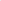 Smlouvu lze měnit písemnými, pořadově číslovanými dodatky, podepsanými oprávněnými osobami.Obě smluvní strany berou na vědomí a souhlasí s uveřejněním smlouvy v informačním systému registru smluv zřízeném podle zákona 340/2015 Sb., o zvláštních podmínkách účinnosti některých smluv, uveřejňování těchto smluv a o registru smluv, to je zveřejnění metadat ke smlouvě a elektronického obrazu textového obsahu smlouvy v otevřeném a strojově čitelném formátu, které provede bez zbytečného odkladu zhotovitel.Smlouvu je možno vypovědět kteroukoli smluvní stranou bez udání důvodů. Výpovědní lhůta činí 3 měsíce a počíná běžet od prvního dne následujícího měsíce po doručení výpovědi jednou stranou straně druhé.Dojde-li k právně účinnému ukončení smluvního vztahu, je každá smluvní strana povinna uhradit druhé straně dosud neuhrazené skutečné náklady, které vynaložila v souvislosti s plněním smlouvy před termínem ukončení smluvního vztahu.6 Všechny záležitosti a spory vyplývající z této smlouvy se smluvní strany zavazují řešit především smírnou cestou a dohodou ve snaze odstranit překážky, které brání plnění smlouvy. Pokud by výjimečně nedošlo ke smírnému vyřešení věci, dohodly smluvní strany předložit spor k rozhodnutí soudu místně příslušnému podle sídla zhotovitele.Tato smlouva nabývá platnosti dnem podpisu druhou ze smluvních stran.Tato smlouva nabývá účinnosti dnem zveřejnění v informačním systému registru smluv podle čl. Vl. bod 3. této smlouvy. Zhotovitel podá objednateli informaci o uveřejnění v informačním systému registru smluv.Kontaktní osoby ve věci plnění smlouvy:za objednatele: Ing. Miroslav Šmíd, vedoucí pracoviště č.7 Trutnov Zdravotního ústavu v Ústí n.Vč.7, tel.: 607 680 290, E-mail: miroslav.smid@zuusti.cz za zhotovitele: Ing, Petr Gaisler, jednatel, tel.: 603 171 576, E-mail: gaislerômebys.czTato smlouva je vyhotovena ve dvou stejnopisech, přičemž každý z nich má platnost originálu. Jedno vyhotovení si ponechá objednatel a jedno zhotovitel.ÚSTAVÚsti 400 01 Dič 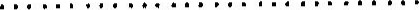 Ing. Pavel Bernát	601 ředitelwww.mebys.czPříloha č. 1: Kalkulace ceny bez DPH za jeden vzorkovací měsíc.za objednatele: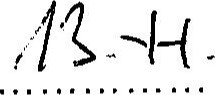 za zhotovitele:20. TO, 2017V Trutnově., dneV Ústí nad Labem, dne .										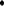 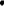 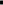 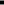 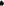 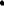 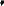 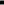 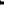 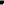 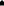 MatriceCelkembazén malý, 4 vzorky bazén koupelový nad 32 0 C (vířivka), 2 vzorky bazén ochlazovací sauny, 2 vzorky bazén velký, 3 vzorky upravená voda koupelové, plavecké, léčebné a kojenecké bazény, 5 vzorků zdro• vod ro bazén tnící a ředící voda , 1 vzorek4756 Kč2836 Kč1560 Kč3237 Kč4865 Kč360 KčCelkov' součet17614 Kč